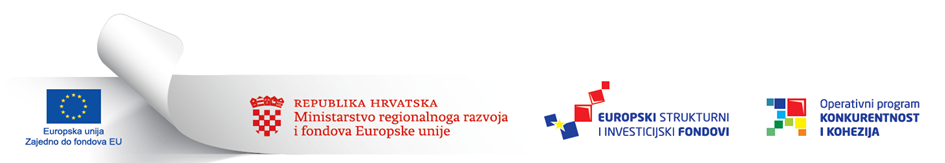 Prilog 1: Ponudbeni list		P O N U D B E N I  L I S T	Svojim potpisom potvrđujemo da smo proučili i razumjeli Dokumentaciju za nadmetanje i sve uvjete nadmetanja te da dajemo ponudu čije su tehničke specifikacije u skladu s odredbama Dokumentacije za nadmetanje.Mjesto i datum: ______________________________Naziv Naručitelja:Pandopad d.o.o, SamoborPredmet nabave:Softver za podršku internim procesima unutar tvrtkeProjekt„Poboljšanje konkurentnosti i učinkovitosti tvrtke Pandopad d.o.o. kroz uvođenje i implementaciju IKT“Ugovor broj:KK.03.2.1.19.1003Evidencijski broj nabave:3-2020Naziv i sjedište Ponuditelja:Adresa:OIB:Naziv banke i IBAN:Ponuditelj je u sustavu PDV-a:Da/NeAdresa za dostavu pošte:Kontakt osoba Ponuditelja, telefon, faks, e-pošta:Cijena ponude i valuta bez PDV-a:Iznos PDV-a:Cijena ponude i valuta s PDV-om:Rok valjanosti ponude u danima (minimalno 30 kalendarskih dana):Rok isporuke (krajnji rok 80 kalendarskih dana):tiskano upisati ime i prezime ovlaštene osobe ponuditeljaM.P.potpis ovlaštene osobe